проект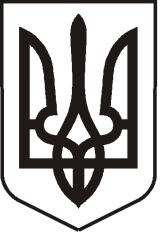 УКРАЇНАЛУГАНСЬКА   ОБЛАСТЬПОПАСНЯНСЬКА  МІСЬКА  РАДА ВИКОНАВЧИЙ КОМІТЕТРIШЕННЯ  04 грудня 2018 року                        м. Попасна	              	   № Про внесення змін до міського бюджету на 2018 рік (зі змінами)Керуючись  ст. 23  Бюджетного  Кодексу України, п. 23 ч. 1 ст. 26, ст. 52 Закону України «Про місцеве самоврядування в Україні», п.9 рішення міської ради  від 22.12.2017 № 91/2 «Про міський бюджет на 2018 рік» (зі змінами), відповідно до протоколу засідання  постійної комісії з питань бюджету, фінансів, соціально-економічного розвитку, комунальної власності та регуляторної політики, відповідно до розпорядження голови  районної державної  адміністрації - керівника Попаснянської військово-цивільної адміністрації від 15 листопада 2018 року №2251 «Про внесення змін до розпорядження голови  районної державної  адміністрації - керівника Попаснянської військово-цивільної адміністрації від 21.12.2017р. №715 «Про районний бюджет на 2018 рік»,  у зв’язку з виробничою необхідністю, виконавчий комітет Попаснянської міської радиВИРІШИВ: Внести зміни до міського бюджету на 2018  згідно з  додатком 1 (додається).    Внести зміни до переліку об'єктів, видатки на які у 2018 році будуть проводитися за рахунок коштів бюджету розвитку згідно з додатком 2 (додається). Уточнити джерела фінансування міського бюджету за рахунок передачі коштів із загального до спеціального фонду згідно  з додатком 3 (додається)    Контроль за виконанням  даного рішення покласти на  фінансово-господарський відділ виконкому міської ради (Омельченко Я.С.).                   Міський голова                                                                 Ю.І.Онищенко                                                                             Вик.Омельченко, 2-17-37